แบตเตอรี่1.  ความรู้ทั่วไปเกี่ยวกับแบตเตอรี่1.1 หน้าที่ของแบตเตอรี่	คือการเก็บประจุไฟกระแสตรงไว้ในรูปของปฏิกิริยาเคมีและจ่ายไฟให้กับระบบต่าง ๆ ภายในรถยนต์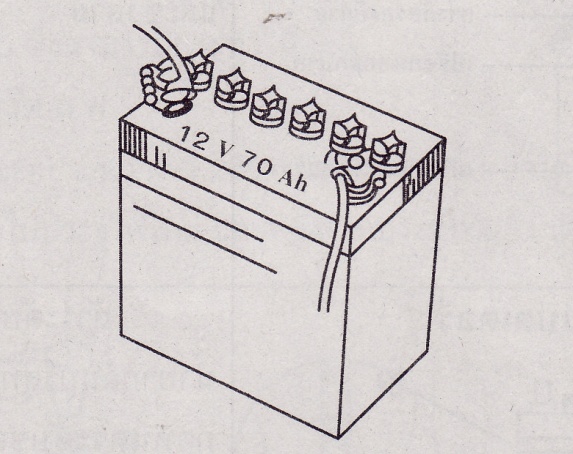 1.2  ส่วนประกอบของแบตเตอรี่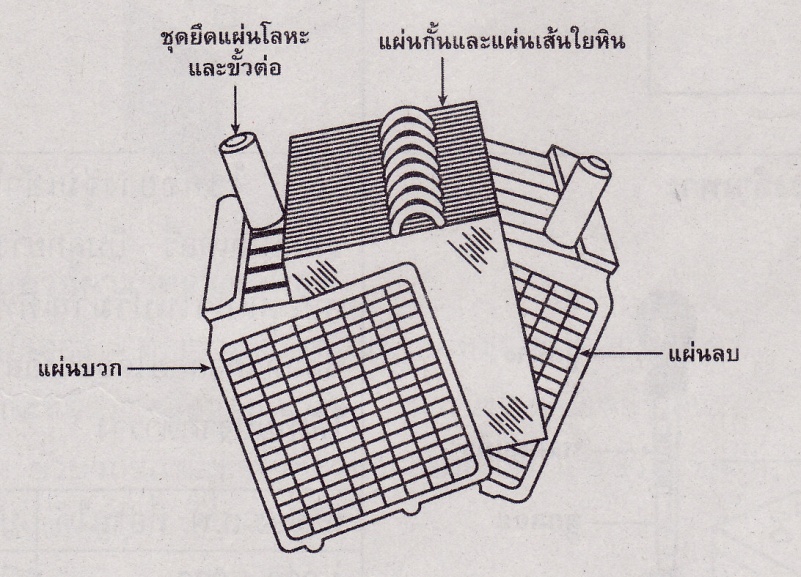 1.3  การบำรุงรักษาแบตเตอรี่	เพื่อให้แบตเตอรี่มีอายุการใช้งานได้นานและมีประสิทธิภาพ จำเป็นต้องทำการบำรุงรักษาดังต่อไปนี้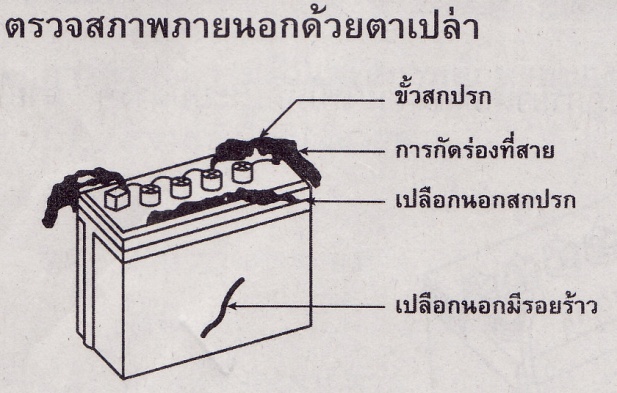 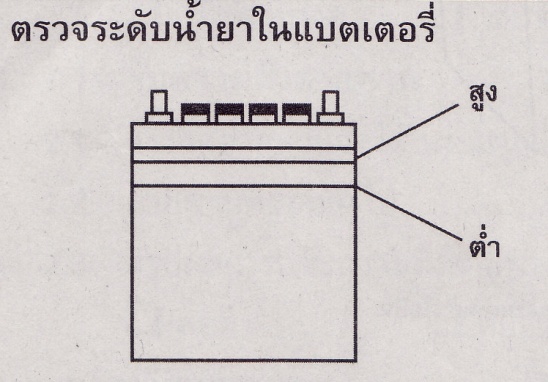 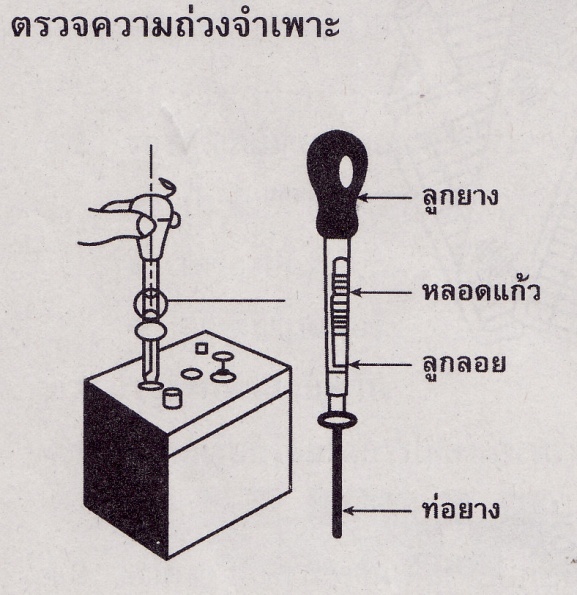 1.4  ข้อควรระวังในการใช้งานและบำรุงรักษาแบตเตอรี่ไม่ประจุไฟฟ้าด้วยกระแสมากเกินไปไม่ใช้งานแบตเตอรี่จนกระทั่งไฟหมดบำรุงรักษาขั้วแบตเตอรี่ให้สะอาดอยู่เสมอตรวจความถ่วงจำเพาะของน้ำยาอย่างน้อย 1-2 สัปดาห์/ครั้งไม่สตาร์เครื่องติดต่อกันนาน ๆ เพราะจะทำให้แบตเตอรี่จ่ายกระแสติดต่อกันมากขณะประจุไฟจะต้องไม่ทำให้เกิดประกายไฟในบริเวณใกล้เคียงถ้าไม่ได้ใช้แบตเตอรี่เป็นเวลานานต้องปลดขั้วสายแบตเตอรี่ออกและนำไปประจุไฟฟ้า 2 สัปดาห์/ครั้ง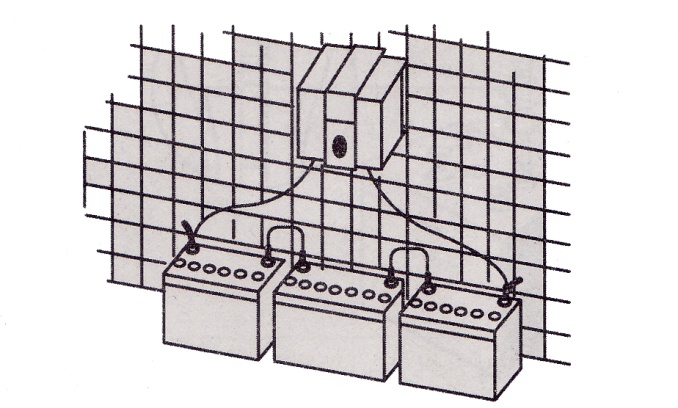 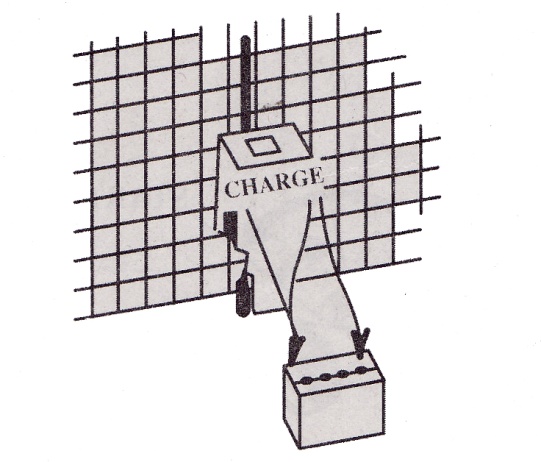 1.5 สาเหตุที่ทำให้แบตเตอรี่มีอายุการใช้งานสั้น1. ประจุไฟฟ้ามากเกินไป จะทำให้เกิด				การกร่อนที่แผ่ธาตุ				อุณหภูมิภายในแบตเตอรี่สูง ทำให้แผ่นธาตุชำรุด				น้ำยาแห้ง				อายุการใช้งานสั้นลง			2. ประจุไฟฟ้าน้อยเกินไป			3. เกิดการลัดวงจรภายในหม้อแบตเตอรี่ อันเกิดมาจากสารเคลือบแผ่นธาตุรั่ว ทดสอบได้ โดย				วัดความถ่วงจำเพาะของแต่ละช่องเปรียบเทียบกัน				ประจุไฟแล้ววัดความถ่วงจำเพาะของแต่ละช่องอีกครั้ง4. เกิดซัลเฟตจับเนื่องจาก				เก็บแบตเตอรี่ไว้นานโดยไม่ใช้งาน				เติมน้ำยาแทนน้ำกลั่น				อุณหภูมิของแบตเตอรี่สูงเกินไป				ประจุไฟไม่เพียงพอ